Religious Education Year: Two     	Teacher: Miss Harker		Week Beginning: 8th June 2020 Our  RE topic for this half term focuses on reconciliation and how we can make friendships and relationships with other human beings to live happily together.  As we explore this topic we think about how as Christians we believe that, in Jesus Christ, the world has been reconciled to God.  Through and in Christ, every human being is offered the power to reach out in forgiveness and peace, to receive and to offer reconciliation.Read the extract based on Based on Colossians 3: 10-17 and answer these questions. Which words do you like best and why?Which things are hardest and why?What does St Paul say is important?How do you think you feel when you are at peace and when he love of Jesus fills your mind? I would like you to draw a person and add labels with the most important words/attributes showing how they follow God’s rule.Don’t forget to email me any pictures of your work when you have finished – y.harker300@durhamlearning.net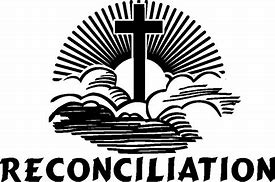 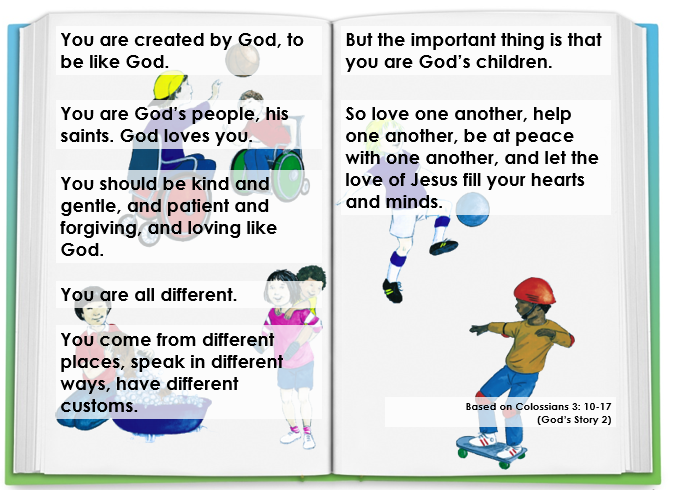 